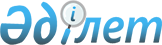 О внесении изменений в решение Сырдарьинского районного маслихата от 31 декабря 2020 года №472 "О бюджете сельского округа Акжарма на 2021-2023 годы"
					
			С истёкшим сроком
			
			
		
					Решение Сырдарьинского районного маслихата Кызылординской области от 3 марта 2021 года № 17. Зарегистрировано Департаментом юстиции Кызылординской области 9 марта 2021 года № 8171. Прекращено действие в связи с истечением срока
      В соответствии со статьей 109-1 Кодекса Республики Казахстан от 4 декабря 2008 года "Бюджетный кодекс Республики Казахстан" и пунктом 2-7 статьи 6 Закона Республики Казахстан от 23 января 2001 года "О местном государственном управлении и самоуправлении в Республике Казахстан" Сырдарьинский районный маслихат РЕШИЛ: 
      1. Внести в решение Сырдарьинского районного маслихата от 31 декабря 2020 года №472 "О бюджете сельского округа Акжарма на 2021-2023 годы" (зарегистрировано в Реестре государственной регистрации нормативных правовых актов за номером 8119, опубликовано в эталонном контрольном банке нормативных правовых актов Республики Казахстан 19 января 2021 года) следующие изменения:
      пункт 1 изложить в новой редакции:
      "1. Утвердить бюджет сельского округа Акжарма на 2021 – 2023 годы согласно приложениям 1, 2 и 3, в том числе на 2021 год в следующих объемах: 
      1) доходы – 65000,7 тысяч тенге, в том числе: 
      налоговые поступления – 2609 тысяч тенге;
      неналоговые поступления – 40 тысяч тенге;
      поступления трансфертов – 62351,7 тысяч тенге;
      2) затраты – 72204,7 тысяч тенге;
      3) чистое бюджетное кредитование – 0;
      бюджетные кредиты – 0;
      погашение бюджетных кредитов – 0;
      4) сальдо по операциям с финансовыми активами – 0;
      приобретение финансовых активов – 0;
      поступления от продажи финансовых активов государства – 0;
      5) дефицит (профицит) бюджета – -7204 тысяч тенге;
      6) финансирование дефицита (использование профицита) бюджета – 7204 тысяч тенге;
      поступление займов - 0;
      погашение займов – 0;
      используемые остатки бюджетных средств – 7204 тысяч тенге.".
      Приложение 1 к указанному решению изложить в новой редакции согласно приложению к настоящему решению.
      2. Настоящее решение вводится в действие с 1 января 2021 года и подлежит официальному опубликованию.  Бюджет сельского округа Акжарма на 2021 год
					© 2012. РГП на ПХВ «Институт законодательства и правовой информации Республики Казахстан» Министерства юстиции Республики Казахстан
				
      Председатель сессии Сырдарьинского районного маслихата 

З. Жаманкулов

      Председатель сессии Сырдарьинского районного маслихата, секратарь маслихата 

Е. Әжікенов
Приложение к решениюСырдарьинского районного маслихатаот 3 марта 2021 года № 17Приложение 1 к решению Сырдарьинского районного маслихата от 31 декабря 2020 года №472
Категория
Категория
Категория
Категория
Сумма, тысяч тенге
Класс 
Класс 
Класс 
Сумма, тысяч тенге
Подкласс
Подкласс
Сумма, тысяч тенге
Наименование
Сумма, тысяч тенге
1. ДОХОДЫ
65000,7
1
Налоговые поступления
2609
04
Hалоги на собственность
2609
1
Hалоги на имущество
55
3
Земельный налог
183
4
Hалог на транспортные средства
2371
2
Неналоговые поступления
40
01
Доходы от государственной собственности
40
5
Доходы от аренды имущества, находящегося в государственной собственности
40
4
Поступления трансфертов 
62351,7
02
Трансферты из вышестоящих органов государственного управления
62351,7
3
Трансферты из районного (города областного значения) бюджета
62351,7
Функциональная группа 
Функциональная группа 
Функциональная группа 
Функциональная группа 
Администратор бюджетных программ
Администратор бюджетных программ
Администратор бюджетных программ
Программа
Программа
Наименование
2. ЗАТРАТЫ
72204,7
01
Государственные услуги общего характера
26032
124
Аппарат акима города районного значения, села, поселка, сельского округа
26032
001
Услуги по обеспечению деятельности акима города районного значения, села, поселка, сельского округа
25432
022
Капитальные расходы государственных органов
600
06
Социальная помощь и социальное обеспечение
2558
124
Аппарат акима города районного значения, села, поселка, сельского округа
2558
003
Оказание социальной помощи нуждающимся гражданам на дому
2558
07
Жилищно-коммунальное хозяйство
22270,7
124
Аппарат акима города районного значения, села, поселка, сельского округа
22270,7
008
Освещение улиц в населенных пунктах
13212,7
009
Обеспечение санитарии населенных пунктов
1000
011
Благоустройство и озеленение населенных пунктов
8058
08
Культура, спорт, туризм и информационное пространство
21344
124
Аппарат акима города районного значения, села, поселка, сельского округа
21344
006
Поддержка культурно-досуговой работы на местном уровне
21344
3. Чистое бюджетное кредитование
0
Бюджетные кредиты
0
Погашение бюджетных кредитов
0
4. Сальдо по операциям с финансовыми активами
0
Приобретение финансовых активов
0
Поступления от продажи финансовых активов государства
0
5. Дефицит (профицит) бюджета
-7204
6. Финансирование дефицита (использование профицита) бюджета 
7204
Поступление займов
0
Погашение займов
0
8
Используемые остатки бюджетных средств
7204
01
Остатки бюджетных средств
7204
1
Свободные остатки бюджетных средств
7204